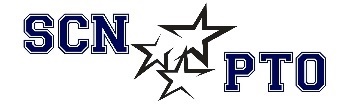  NORTH HS PTOPETTY CASH REQUESTDirections:  Complete this form in its entirety and submit at least two weeks prior to event to JoAnn Cassell one of three ways:Mail to: 506 Bradley Circle, St. Charles, IL 60174.Drop off at school office for PTO mailbox. Hand it directly to the Treasurer at PTO meeting. Requester Name: ________________________________________Date:_________________Signature: ___________________________________________________________________Committee: _______________________________   Contact Phone # or Email (if questions): ________________Date Needed: ____________Total Amount Requested: $_______________   Bills/Coins Requested:$20  x  ______ =  $_________$10  x  ______ =  $_________$5    x  ______ =  $_________$1    x  ______ =  $_________$.25 x  ______ =  $_________         Total        =  $_________Verified and Paid by PTO Treasurer: ______________________________  Date:_____________Verified by PTO Pres or Vice Pres: _______________________________  Date:_____________